Algebra I							Name __________________Unit 4 Assignment Sheet					Hour _____Relations and FunctionsYouTube:  NHS Algebra 1Thurs Oct. 1	Unit 3 Exam  
HW:  Watch Part 1 of Unit 4 Video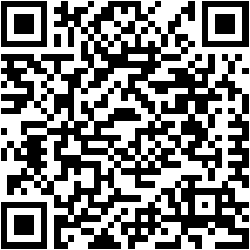 Fri Oct. 2		Independent/Dependent VariablesIn class: Assignment #1 HW: Watch Part 2
Mon. Oct 5		Tables/ Maps/ GraphsIn class:  Assignment #2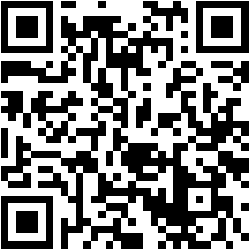 Tues Oct. 6		Goal Quiz #1 Dimensional Analysis FUN day!  			HW: Watch Part 3		Wed Oct. 7		Fall BreakThurs Oct. 8		Fall Break						       Fri Oct. 9		Fall Break  (Remember to watch Part 3 by Monday!)  	Mon. Oct 12		Functions & Relations			In class:  Assignment #3 			HW:  Watch Part 4Tues. Oct. 13 		*Video Study Guide is Due!*  Function NotationIn class:  Assignment #4 and Goal Quiz #2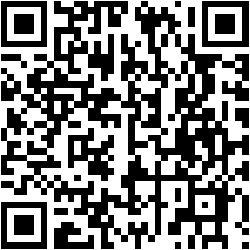 Wed. Oct. 14 		 In class:  Assignment #5, Goal Quiz #3, & start Review			HW: Work on Unit 4 Review Thurs Oct. 15		Unit 4 Review Fri. Oct 16 		Unit 4 Test  (Review is due)			          		GOAL:  Students will be able to identify and evaluate functions and relations.0 - I cannot identify a function or a relation.1 - I can distinguish between a relation and a function.I know that the x-values do not repeat in a function.2 - I can identify the domain and range of a function or relation.Using a graphUsing a tableUsing a mapUsing ordered pairs3 - I can identify and evaluate functions and relations and explain what they mean in the context of a word problem.   Identify independent and dependent variablesInterpret and describe increases, decreases and constants on a graphUsing function notationEx:  f(x) = 3x + 5       f(3) = 3(3) + 5 = 14	f(q) = 3(q) + 5 = 3q + 54 – I can identify and evaluate functions and relations using negative numbers and squares.Using function notationEx: f(x) = x2 + 3f(-3) = (-3)2 + 3 = 9 + 3 = 12Unit 4 Video Study GuideYouTube:  NHS Algebra 1Part 1:  Plant growth depends on ______________________________.Copies you’re able to make depends on ____________________________.
Independent variable represents ________________  ( ____-values)Dependent variable represents _________________ ( _____-values) Part 2:Transfer the ordered pairs into the table, map, and graph with Mrs. Williams.  Label !  (               )      (              )    (              )   (                )    (              )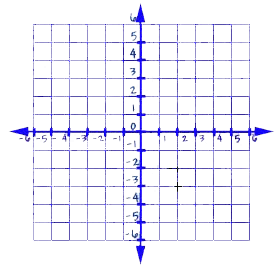  Write the statement about functions with Mrs. Williams:_____    ____________    _________________, it doesn’t matter “y” ! Part 3:Why is the TABLE not a function? ___________________________________________
The “S” shaped graph is ________ a function because it doesn’t pass the _______________ - __________ test.  Part 4:  Do example #2  with Mrs. Williams.  Write down anything that she does!  xy